Name of Journal: World Journal of RadiologyESPS Manuscript NO: 29141Manuscript Type: Letter to the EditorCommentary on: “Evaluation of variations in sinonasal region with computed tomography”Çağıcı CA et al. Evaluation of sinonasal region with CTCan A ÇağıcıCan A Çağıcı, ENT Department, Baskent University Seyhan Hospital, Adana 01150, TurkeyAuthor contributions: Çağıcı CA designed research, performed research, analyzed data, wrote the letter, and revised the letter. Conflict-of-interest statement: The author declares that he has no conflicts of interest.Open-Access: This article is an open-access article which was selected by an in-house editor and fully peer-reviewed by external reviewers. It is distributed in accordance with the Creative Commons Attribution Non Commercial (CC BY-NC 4.0) license, which permits others to distribute, remix, adapt, build upon this work non-commercially, and license their derivative works on different terms, provided the original work is properly cited and the use is non-commercial. See: http://creativecommons.org/licenses/by-nc/4.0/Manuscript source: Unsolicited manuscriptCorrespondence to: Can A Çağıcı, MD, Associate Professor, ENT Department, Baskent University Seyhan Hospital, Gazipaşa Mahallesi Baraj Caddesi No. 7, Seyhan, Adana 01150, Turkey. ccagici@hotmail.comTelephone: +90-542-6878525Fax: +90-322-4592622Received: July 29, 2016Peer-review started: July 31, 2016First decision: September 2, 2016Revised: September 19, 2016Accepted: October 17, 2016Article in press:Published online:AbstractThis letter is a commentary on the article titled “Evaluation of variations in sinonasal region with computed tomography”, published in the January 2016 issue of World Journal of Radiology. The authors definition of the secondary middle turbinate is incorrect.  The authors stated that the secondary middle turbinate is an accessory turbinate that is seen between the superior and middle turbinates. It should originate from the middle meatus posterosuperior to the ethmoid infundibulum.Key words: Anatomic variations; Secondary middle turbinate; Concha; Paranasal sinus; Tomography© The Author(s) 2016. Published by Baishideng Publishing Group Inc. All rights reserved.Core tip: This letter is a commentary on the article titled “Evaluation of variations in sinonasal region with computed tomography,” published in the January 2016 issue of World Journal of Radiology. The authors evaluated the paranasal sinus tomography of 400 patients to determine the frequency of 39 anatomic variations. Their study required a great deal of time and effort. Unfortunately, their definition of the secondary middle turbinate and the figure that showed its structure are incorrect. It should originate, however, from the middle meatus posterosuperior to the ethmoid infundibulum, not from between the middle and superior turbinates. Çağıcı CA. Commentary on: “Evaluation of variations in sinonasal region with computed tomography”. World J Radiol 2016; In pressTo the EdItorI read the article by Dasar et al[1] with great interest. The authors evaluated the paranasal sinus tomography of 400 patients to determine the frequency of each of 39 possible anatomic variations. Their study required a great deal of time and effort. Unfortunately, their definition of the secondary middle turbinate and the figure that showed its structure are incorrect.The authors stated that the secondary middle turbinate is an accessory turbinate that is seen between the superior and middle turbinates[1]. It should originate, however, from the middle meatus posterosuperior to the ethmoid infundibulum, not from between the middle and superior turbinates[2]. The secondary middle turbinate is not part of the middle turbinate. The appearance of a secondary middle turbinate is probably due to the partial absence of the anterior wall of the ethmoidbulla[2].Their Figure 3D, which was used to illustrate the secondary middle turbinate, is also not appropriate. A sagittal cleft on the middle turbinate is seen in this figure, which is not an appropriate example for the secondary middle turbinate. The secondary middle turbinate is actually a bony prominence that extends from the lateral nasal wall to the middle meatus, as shown in Figure 1[2].REFERENCESDasar U, Gokce E. Evaluation of variations in sinonasal region with computed tomography. World J Radiol 2016; 8: 98-108 [PMID: 26834948 DOI: 10.4329/wjr.v8.i1.98]Khanobthamchai K, Shankar L, Hawke M, Bingham B. The secondary middle turbinate. J Otolaryngol 1991; 20: 412-413 [PMID: 1774799]P-Reviewer:  Chandra R, Lobo D, Rapidis AD, Shen J, Sali L, van Beek EJR S-Editor: Kong JX L-Editor: E-Editor: Figure 1 Secondary middle turbinate is apparent on the right side of the figure. smt: Secondary middle turbinate; mt: Middle turbinate. 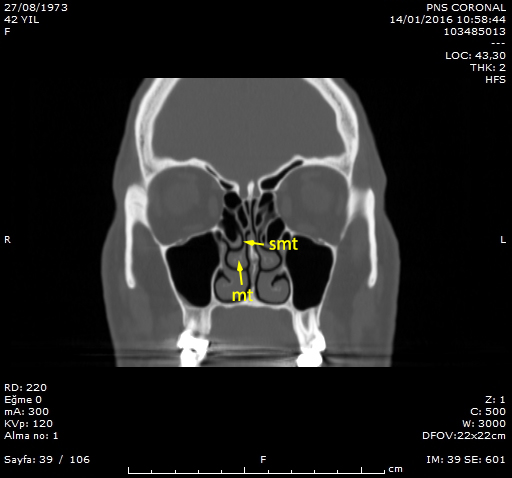 